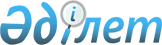 О внесении изменений в решение акима города Шымкента от 18 июня 
2010 года № 14 "Об образовании избирательных участков на территории города Шымкент"
					
			Утративший силу
			
			
		
					Решение акимата города Шымкент Южно-Казахстанской области от 26 сентября 2012 года № 8. Зарегистрировано Департаментом юстиции Южно-Казахстанской области 3 октября 2012 года № 2108. Утратило силу решением акима города Шымкент Южно-Казахстанской области от 23 февраля 2015 года № 6      Сноска. Утратило силу решением акима города Шымкент Южно-Казахстанской области от 23.02.2015 № 6.      Примечание РЦПИ!

      В тексте сохранены авторская пунктуация и орфография.

      В соответствии со статьей 23 Конституционного закона Республики Казахстан «О выборах в Республике Казахстан» аким города Шымкента РЕШИЛ:



      1. Внести в решение акима города Шымкента от 18 июня 2010 года № 14 «Об образовании избирательных участков на территории города Шымкент» (зарегистрировано в Реестре государственной регистрации нормативных правовых актов за № 14-1-116, опубликовано в газете «Панорама Шымкента» 6 августа 2010 года за № 32) следующие изменения:



      в приложении к указанному решению изменить центры и границы избирательных участков № № 7, 30, 66, 72, 75, 76, 78, 92, 93, 97, 102, 109, 111, 112, 149, 653, 935, 938 согласно приложения 1 к настоящему решению;

      образовать новые избирательные участки № № 1030, 1031, 1032, 1033, 1034, 1035, 1036, 1037, 1038 согласно приложения 2 к настоящему решению.



      2. Контроль за исполнением настоящего решения возложить на руководителя аппарата акима города Шымкента Б.Дуйсенова.



      3. Настоящее решение вводится в действие со дня его первого официального опубликования.      Аким города                                К.Молдасеитов       СОГЛАСОВАНО

      Председатель Шымкентской

      городской избирательной комиссии

      «26» 09 2012 год

      _______________                            С.Пакеев

      Приложение 1 к решению

      акима города Шымкента

      от 26 сентября 2012 года № 8      Избирательный участок № 7      Центр – Товарищество с ограниченной ответственностью «Водомер», микрорайон «Север», без номера.

      В участок входят микрорайон «Шапагат» полностью, улица Достык № № 1-26, улица Жибек-жолы нечетная сторона № № 3-31, улица Арна нечетная сторона № № 1-15, улица Пазикова полностью.      Избирательный участок № 30      Центр – Средняя школа № 77 имени А.Аскарова, микрорайон «Самал-2», улица К.Казиева, без номера.

      В участок входят микрорайон «Наурыз» полностью, а также дома по улице Анар аже, улице К.Бектаева, улице Б.Ермекбаева, улице Еркиндик, улице Жабай-ата, улице О.Малкарова, улице К.Меирбекова, улице О.Мырзабекова, улице Б.Нурлыбекова, улице М.Сарсенбаева, улице У.Сеитова, улице С.Сулейменова, улице Сымбатты, улице Н.Тайманова, улице С.Шакирова и 1 улице без названия микрорайона «Самал-1» и микрорайона «Самал-2» в границах: от пересечения улицы К.Казиева и улицы Т.Рыскулова по четной стороне улицы К.Казиева до улицы У.Аргынбекова, по нечетной стороне улицы У.Аргынбекова до проспекта Байдибек би, по нечетной стороне проспекта Байдибек би до проспекта Д.Кунаева, по проспекту Д.Кунаева до улицы Т.Рыскулова, по улице Т.Рыскулова до улицы К.Казиева.      Избирательный участок № 66      Центр - Средняя школа № 66, микрорайон «Казгурт», улица Н.Ондасынова, без номера.

      Улица Акжар № № 1-132, улица Баянаульская № № 1-205, улица Габдуллина № № 1-104, улица М.Толебаева № № 1-106, улица Кызыл кум № № 1-111, улица Бакытты  № № 1-78, улица С.Муканова № № 1-136, улица Г.Мусрепова № № 1-120, улица Уральская № № 1-110, улица Богенбай батыра № № 1-136, улица Биржан сал № № 1-66, улица К.Жандарбекова № № 1-62, улица Н.Ондасынова № № 1-98, улица Сураншы батыра № № 1-47, улица Ш.Айманова № № 1-80, улица Каратас № № 1-70.      Избирательной участок № 72      Центр – Минимаркет «Роза апа», микрорайон «Катынкопр», улица Балуана Шолака, № 22.

      Улица Яссауи № № 1-49, улица Аль-Фараби № № 101-159, улица М.Жумабаева № № 1-50, улица Г.Гулама № № 1-50, улица Айбека № № 1-38, улица Балуана Шолака № № 1-53, улица Арал № № 1-51, улица Молодая Гвардия № № 1-56.      Избирательный участок № 75      Центр – Средняя школа № 58, микрорайон «Кайтпас», улица И.Алтынсарина, без номера.

      В участок входит микрорайон «Кайтпас»: Алматинская трасса № № 1-35, улица Амангельды № № 1-145, улица И.Алтынсарина № № 1-36 и дома без номеров, улица Арыстанбаб дома без номеров, улица Атамура №№ 1-34, улица Атамекен № № 1-43, улица Адилет № № 1-32, улица А.Акбаева № № 1-122, улица Алиева № № 1-36, улица Алибекова № № 1-119, улица Ак кайнар дома без номеров, улица Амирбекова № № 1-118, улица Байтерек № № 1-34, улица Болашак № № 1-32, улица Жадыра дома без номеров, улица М.Жамауова № № 1-122, улица Жас канат № № 1-30 и дома без номеров, улица Жана курылыс дома без номеров, улица Жумабекова № № 1-80, улица Коркем № № 1-28, улица К.Кошерова № № 1-111, улица Б.Момышулы № № 1-83, улица Наурыз № № 1-95, улица Нурмекен № № 1-78, улица Т.Рыскулова № № 1-60, улица Сарыарка № № 1-33, улица А.Тузелбаева № № 1-36, улица Туран № № 1-31 и дома без номеров, улица Ш.Уалиханова № № 1-90, улица Шымыр № № 1-60 и дома без номеров.      Избирательный участок № 76      Центр – Средняя школа № 59, микрорайон «Акжайык», улица Сырым батыра, без номера.

      В участок входят: дома без номеров улицы Кокшетау, улицы Тениз, улицы Акжунис, улицы Огемтау, улицы Даулетты, улицы Бесарка, улицы Акдария, улицы Жеруйык, улицы Бескара, улицы Балкарагай, улицы Зенги баба, улицы Сырым батыра, улицы Асфендиярова (Жасасын), улицы О.Берешова, улицы Е.Искакова, улицы Б. Серикбаева, улицы Ш.Омирзакова, улицы Косай баба, улицы Р.Айдапкелова, улицы Карабура, улицы Арипова, улицы С.Искакова, улицы А.Мырзабекова, улицы У. Абдукулова, улицы А.Аширова, улицы Ш.Опабекова, улицы О.Нурымбетова, улицы Ж.Анетова, улицы А.Турежанова, улицы Изен, улицы Баганалы, улицы Балбырауын, улицы Бедеге, улицы Аулиетас, улицы Молшылык, улицы Жусан, улицы Байкара, улицы К.Байсбаева, улицы Н.Оналбаева, улицы Шойман ажи, улицы Киргизбая, улицы А.Мирзахметова, улицы А.Каламбаева, дома без номеров по правой стороне улицы Ашира Едилбаева, дома без номеров по правой стороне улицы Шарбакты микрорайона «Акжайык», а также микрорайон «Тулпар» полностью.      Избирательный участок № 78      Центр – здание Передвижной механизированной колонны № 21, микрорайон «Катынкопр», улица Аль-Фараби, без номера.

      Темирлановское шоссе нечетная сторона № № 1-33, улица Арыстанбаб № № 1-22, улица Достык № № 1-13, улица Восход № № 1-13, улица Темирлан № № 1-22, улица Кызыл жулдыз № № 1-19, улица Аль-Фараби № № 1-19, Передвижная механизированная колонна № 49 дом №1-2 (64 квартиры) и 14 частных домов без номеров, Передвижная механизированная колонна № 21 № № 1-16, улица К.Спатаева нечетная сторона № № 1-23, улица С.Садыкулова № № 1-28, улица Е.Молдабаева № № 2-43, улица К.Даулова № № 1-51, улица Шымкентская № № 1-52, улица Г.Муратбаева № № 1-84, улица Т.Казахбаева № № 1-20.      Избирательный участок № 92      Центр - Средняя школа № 86, микрорайон «Казгурт», улица Акжар, без номера.

      Микрорайон «Казгурт»: улица Талгар № № 1-83, улица Кызыл Жар № № 1-87, улица Шуакты № № 1-89, улица Жана базар № № 1-80, улица Акмешит № № 1-76, улица Карааспан № № 1-144, улица К.Жандарбекова № № 63-190, улица Жастар № № 1-36, улица Туркестанская № № 1-85, улица С.Торайгырова № № 1-42, улица Ахан сери № № 1-36, улица Ордабасинская № № 1-98, улица Жуманова № № 1-10, улица Ш.Уалиханова № № 1-40, улица Лесхоз № № 1-37, улица Жибек жолы № № 1-61, улица Отрарская № № 10-42.      Избирательный участок № 93      Центр – Средняя школа № 11 имени А.Навои, улица Токаева, № 17.

      Улица Айтеке би 2 переулок № № 2, 4, 5, 6, 8, 9, 10, 15, 17, 18, улица Свободы № № 1, 2, 2а, 3, 4, 5, 6, 7, 8, 9, 10, 11, 12а, 13, 14, 15, 28, 29, 30, 31, 32, 33, 34, 35, 37, 38, 39, 40, 41, 43, 44, 45, 46, 47, 49, 50, 57, 59, 61, 63, 65, 67, 69, 71, 81, 83, 85, 89, улица Свободы 1 переулок № № 1, 2, 3, 4, 5, 7, 8, 9, 12, 14, улица Свободы 2 переулок № № 1, 2, 3, 4, 5, 7, 8, 9, 10, 11, 12, 13, 15, 17, 19, 21, 49, 51, улица Свободы 3 переулок № № 2, 3, 4, 6, 7, 8, 9, 11, 13, улица Свободы 4 переулок № № 2, 3, 4, 5, 7, 10, улица Свободы 6 переулок № № 1, 2, 3, 4, 5, 6, 7, 8, 9, 10, 14, улица Свободы 7 переулок № № 1-17, улица Свободы 8 переулок № № 1, 2, 4, 9, 11, 12, Детский тупик № № 3, 4, 5, 6, 7, 8, 10, 12, 14, улица Ирек № № 1, 3, 3а, 4, 5, 6, 7, 8, 10, 11, 13, 14, 15, 16, 17, 18, 19, 20, 21, 23, 25, 27, 29, 31, улица Кисык № № 2, 3, 4, 5, 6, 7, 8, 9, 10, 11, 14, 15, 16, 17, 20, 21, 22, 23, 24, 25, 27, 29, 30, 32, 33, 34, 36, 37, 38, 39, 40, 41, 42, 43, 44, 45, тупик Кисык № № 1, 3, 4, 4а, 5, 6, 7, 9, 11, улица Кокандская № № 2, 3, 3а, 4, 5, 6а, 7, 9, 10, 11, 12, 13, 14, 16, улица Токаева № № 11, 23, тупик Токаева № № 14, 14б, 16, 22, улица Узбекская № № 1, 2, 3, 4, 5, 6, 7, 8, 9, 10, 11, 12, 13, 14, 15, 16, 18, 19, 20, 21, 22, 22а, 23, 24, 25, 27, 29, 33, 37, 39, 41, 43, 45, 47, улица Узбекская 1 переулок № № 2, 3, 4, 5, 6, 7, 8, 9, 10, 11, 12, 13, улица Узбекская 2 переулок № № 2, 3, 3а, 3б, 4, 6, 7, 8, 10, 11, 12, 13, 14, 15, 16, 17, 18, 19, 20, 21, 22, 23, 24, 25, 26, 27, 28, 30, 32, 36, улица Хаят № № 14, 16, 18, 20, 22, 24, 26, 30, 32, 33, 36, 38, 40, 42, 44, 53, 55, 57, 59, 63, 65, 67, 69, улица Шымкентская № № 4, 6, 8, 10, 12, 14, 16, 18, 20, 22, 24, 26, 28, 30, 33, 34, 36, 44, 46, 50, 54, 56, 58, 60, улица С.Турысова № № 2, 4, 6, 8, 8а, 10, 12, 12а, 14, 16, 18, 20, 22, 26, 26в, 26г, 28, 34, 36, 38, 40, 42, 44.      Избирательный участок № 97      Центр – Гимназия № 8 имени М.Х.Дулати, улица Казыбек би, № 29.

      Улица М.Х.Дулати № № 2, 6, 8, улица И.Есенберлина № № 9, 13, 13а, улица Г.Иляева № № 64, 66, улица Казыбек би № № 13, 29, проспект Д.Кунаева № 7, улица А.Пушкина № № 9, 13, проспект Тауке хана №№ 32, 37, 60, 62, улица Токаева № № 10а, 12, 14, 16, 18, 23, улица Туркестанская № № 14, 16, 20, улица С.Турысова № №1, 3, 5, 7, 9, 15, 17, 19, 21, 23, 27, 29, 33, 35, 37, 39, 41, 43, 47, 51а, улица С.Турысова 1 тупик № 1, 1а, 1б, 2, 4, улица С.Турысова 4 тупик № № 1, 3, 3/1, 3/2, 4, 5, 5/1, 5/2, 6, 7, 9, улица Узбекская № № 40, 40а, 49, 49а.      Избирательный участок № 102      Центр – Славянская гуманитарно - эстетическая школа - гимназия № 20 им.Г.Титова, проспект Республики, № 9.

      Улица А.Аскарова № № 1, 3, 5, 7, 9, улица Т.Айбергенова № № 1, 2, 3, 4, 5, 6, 7, 7б, 8, 10, проезд Т.Айбергенова № № 1, 3, 4, 5, 6, 8, 10, 12, 14, площадь Аль-Фараби № 10, проспект Республики № № 11, 13.      Избирательный участок № 109      Центр – Химико - биологическая школа - лицей № 15 имени Д.Менделеева, проспект Республики, без номера.

      Улица Т.Айбергенова № № 1а, 1б, 1г, 5а, 5б, 5в, улица Жангелдина № № 8, 8а, проспект Республики № № 15, 15а, 17, 17а, 19, 19а, 19б.      Избирательный участок № 111      Центр – Шымкентская городская комплексная специализированная детско-юношеская спортивная школа Олимпийского резерва № 1, улица Жангельдина, № 13а.

      Улица Амангельды № № 7-72, улица Айтеке би № 9, улица Свободы № № 52, 52а, 54, 56, 56а, 58, 58а, 62, 68, 70, 72, 74, 74а, 76, 78, 82, 82/1, улица Жангелдина № № 2, 2а, улица Ш.Калдаякова № 1а, микрорайон «Карасу» № № 1, 3, 3а, 4а, 4б, 12, 13, 14, 45, 46, 54, 57, 58, 59, 60, 61, 82, 83, 84, 85, 106, 111 и 1 дом без номера, тупик Красноармейский № № 1–10, улица 8 Марта № 20, улица Милицейская № № 1-42, улица Пугачева № № 1-10, улица Хаят № № 2, 4, 6, 8, 10, 12, 14, улица Шымкентская № № 11, 13, 15, 17, 19, 21, 23, 25, 27, 29, 31, 33, 35, 39а, 41, 43, 45, 47, 49, 55.      Избирательный участок № 112      Центр – Многопрофильная гимназия № 64 имени Ж.Аймаутова, микрорайон «Карасу», без номера.

      Улица Айтеке би № № 59, 61, 63, улица Ерназарова № № 2, 2а, 4, 4а, 6, 8, 10а, переулок Ерназарова № № 1, 2, 3, 5, 6, 8, 9, 11, 12, 13, 15, 17, 19, 21, улица Казахстанская № № 3, 4, 4а, 5, 9, 11, микрорайон «Карасу» № № 1а, 8, 9, 18, 20, 21, 22, 23, 28, 36, 39, 40, 43, 47, 48, 65, 66, 67, 69, 70, 78, 109, 110, улица 8 Марта № № 3, 5, 5а, 7, 9, 11, 13, 17, 23, 25, 27, 31, 33, 37, 37а, 39, 41, 43, 49, 51, улица Ш.Рашидова № № 4-10, 13, 13а, 15, 15а, 26 и 2 дома без номера.      Избирательный участок № 149      Центр – Старое здание средней школы № 83, дачный массив «Кайнар булак», без номера.

      В участок входят правая и левая стороны дачного массива «Кайнарбулак» по улице Центральная от остановки «Зеленый забор» до остановки «Бассейн».      Избирательный участок № 653      Центр - Средняя школа № 85, улица Жибек жолы, без номера.

      Улица Жибек жолы четная сторона № № 2-76, нечетная сторона № № 33-65, дома по улице Кызгалтак, улице Абзал, улице Карабура аулие, улице Ф.Шаназарова, улице Машат, улице Жургенова, улице Желтоксан, улице Кызыл алма, улице С.Рахимова, улице Жайлы, улице Ак кум, улице Кеме калган, улице Алтын адам микрорайона «Улагат» и микрорайона «Мирас» с правой стороны от канала, дома по улице Досымбекулы, улице Наурыз, улице Мунайтпасова, улице К.Патеева микрорайона «Тассай» и, включая дома без номеров по нечетной стороне улицы Тауке хана до высоковольтной линии, далее по улице У.Аргынбекова до улицы Жибек-жолы.      Избирательный участок № 935      Центр – Средняя школа № 80, микрорайон «Нурсат», улица Ж.Шанина, № 31.

      Микрорайон «Нурсат» № № 78, 79, 80, 81, 82, 83, 84, 85, 86, 87, 88, 89, 90, 111, 112, 113, 114, 115, 116, 117, 118, 136, 137, 138, 139, 140, 141, 142, 143, 145, 146, 147, 148, 149, 150, 152, 153, 155, 156, 157, 158, 159, 160, 161, 162, 163, 164, 165, 166, 167, 167а, 168, 168а, 169, 170, 171, 172, 175, 188, 189, 190, 191, 192, 193, 195, 196, 197, 198, 199, 200, 201, 202, 203, 204, 205, 206, 209, 210, улица Акынова № № 1-86, улица А.Аскарова № № 1-95, улица М.Ахметбаева № № 1-82, улица А.Комекбаева № № 1-90, улица О.Оразалиева № № 1-24 и дома без номеров, улица С.Байтерекова дома без номеров.      Избирательный участок № 938      Центр – Вечерняя школа № 2, микрорайон «Кайтпас», улица Б.Момышулы, без номера.

      В участок входят дома микрорайона «Кайтпас»: улица А.Акбаева № № 123-286, улица Амангелды № № 146-182, улица Атамура № № 35-115, улица Адилет № № 33-116, улица Алибекова № № 120-306, улица Амирбекова № № 119-266, улица Байтерек № № 35-131, улица Болашак № № 33-108, улица Дайрабекова № № 1-50, улица М.Жамауова № № 123-314, улица Жумабекова № № 81-120, улица К.Кошерова № № 112-190 и дома без номеров, улица Б.Момышулы № № 84-152, улица Наурыз № № 96-287, улица Сарыарка № № 34-130, улица Туран № № 32-76 и дома без номеров.

      Приложение 2 к решению

      акима города Шымкента

      от 26 сентября 2012 года № 8      Избирательный участок № 1030      Центр – Средняя школа № 69, микрорайон «Достык», улица Арайлым, без номера.

      В участок входит  микрорайон «Достык».      Избирательный участок № 1031      Центр – Филиал турецкого национального центра «Ахыска», комплекс «Нур-777», микрорайон «Самал-3», улица С.Сагынбаева, без номера.

      В участок входит  микрорайон «Акниет».      Избирательный участок № 1032      Центр – Частный предприниматель «Шоалиев Ш.К.», Темирлановское шоссе, без номера.

      Микрорайон «Жайлау»: улица Кажымукана № № 1-88, улица Даулеткерея № № 1-85, улица Есиркеп батыра №№ 1-250, улица С.Ахметова № № 1-97, улица М.Маханбетова № № 1-48, улица М.Бегалиева № № 1-68, улица Р.Тауасарова № № 1-59, улица Тойшыбека №№ 1-55, улица О.Шыршыкбая № № 1-48, улица Ерназара № № 1-48, улица Арын кожа № № 1-54, улица Токкожа № № 1-57, улица Бакбергена № № 1-68, улица А.Абишева № 1-105, улица Кос диирмен № № 1-36, улица Коркыт ата № № 1-26.      Избирательный участок № 1033      Центр – Средняя школа № 88, микрорайон «Кайтпас-2», без номера.

      В участок входят дома без номеров улицы Кокиирим, дома без номеров по левой стороне улицы Шарбакты, дома без номеров по левой стороне улицы Ашира Едилбаева и район новостройки микрорайона «Акжайык».

       Избирательный участок № 1034      Центр - Государственное коммунальное казенное предприятие «Шымкентский дендрологический парк», проспект Байдибек би, без номера.

      В участок входят дома микрорайона «Самал-2» в границах: от пересечения улицы У.Аргынбекова и улицы К.Казиева по четной стороне улицы К.Казиева до границы территории дендропарка, по территории дендропарка до проспекта Байдибек би, по нечетной стороне проспекта Байдибек би до улицы У.Аргынбекова, по четной стороне улицы У.Аргынбекова до улицы К.Казиева: улица Ак маржан, улица У.Аргынбекова четная сторона, улица А.Байтурсынова, улица Канагат, улица Келешек, улица Корикти, улица Мирас, улица Монке би, улица Тажибай ата и 5 улиц без названий.      Избирательный участок № 1035      Центр – Товарищество с ограниченной ответственностью «Дина-Н», микрорайон «Нурсат», № 28.

      Микрорайон «Нурсат» № № 1, 2, 3, 4, 5, 6, 7, 8, 9, 10, 11, 12, 13, 14, 15, 16, 17, 18, 19, 20, 21, 22, 23, 24, 25, 26, 27, 28, 29, 30, 31, 32, 33, 34, 35, 36, 37, 38, 39, 40, 41, 42, 43, 44, 45, 46, 47, 48, 49, 50, 51, 52, 53, 53а, 53б, 54, 55, 56, 57, 58, 59, 60, 61, 62, 63, 64, 65, 66, 67, 68, 69, 70, 71, 72, 73, 74, 74а, 75, 76, 77, 91, 92, 93, 94, 95, 96, 97, 98, 99, 100, 101, 102, 103, 104, 105, 106, 107, 108, 109, 110, 119, 120, 120а, 127, 194, 195, 212, 213, 214, 215, 216, 218, 219, 220, 221, 222, 223, 224, 225, 226, 227, 228, 229, 230, 232, 233, 234, 235, 236, 237, 238, 239, 240, 241, 242, 243, 244, 245, 246, 247, 248.      Избирательный участок № 1036      Центр - Государственное коммунальное казенное предпринятие «Областной перинатальный центр № 4», микрорайон «Нурсат», улица Назарбекова, без номера.

      Государственное коммунальное казенное предпринятие «Областной перинатальный центр № 4».      Избирательный участок № 1037      Центр - Средняя школа № 72, Алматинская объездная дорога, без номера.

      От пересечения улиц У.Аргинбекова и С.Байтерекова по правой стороне, включая дома № № 2, 5 микрорайона «Нурсат», далее дома улицы Жасыл желек, улицы Е.Тасанбаева, улицы Аксункар, улицы Гулдала, улицы Саяхат, улицы Кулагер, улицы Жасталап, улицы Т.Тайбекова, улицы Майтобе, улицы Шугыла, улицы Б.Тулкиева, улицы Акбота, улицы Зере и 5 улиц без названий микрорайона «Кайтпас-1», далее по Алматинской объездной дороге, включая микрорайон «Нуртас», дома без номеров по нечетной стороне улицы Тауке хана вдоль высоковольтной линии до улицы У.Аргынбекова.      Избирательный участок № 1038      Центр - дополнительный корпус средней школы № 85, микрорайон «Мирас», улица Жибек жолы, без номера.

      Улица Жибек жолы четная сторона № № 78-144, нечетная сторона № № 67-127, по левой стороне канала улицы Алтын кум, улицы Ак шуак, улицы Алаш, улицы Д.Сарсенбаева, улицы Нур, улицы Тамаша, улицы Зангар, улицы Аксарай, улицы Майбулак, улицы Балбулак, улицы Улар, улицы Едил, улицы Айдын, улицы Тулпар, улицы Жупарлы, улицы Баянды, улицы Дербес, улицы Кайнар-булак, улицы Азаттык, улицы Жемисти, улицы Алгабас, улицы Мартобе, улицы Жана жол, улицы Байшешек, улицы Кокбулак, улицы Маятас микрорайона «Улагат» и микрорайона «Мирас», далее по четной стороне улицы Арна до улицы Жибек жолы. 
					© 2012. РГП на ПХВ «Институт законодательства и правовой информации Республики Казахстан» Министерства юстиции Республики Казахстан
				